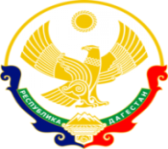 МИНИСТЕРСТВО ОБРАЗОВАНИЯ И НАУКИ РЕСПУБЛИКИ ДАГЕСТАНМКОУ «Бугленская СОШ имени Ш.И.Шихсаидова»Россия, республика Дагестан, 368210, Буйнакский район село Буглен, ул. Спортивная 6,  e-mail :buglen_school@mail.ru    ОГРН:1030500714793 ИНН:0507009667Замена  учебников по географииисключенных  из ФПУне рекомендованных  к  использованию.1.2.2.4.2.5.   Дронов.В.П;  Ром В.Я.  География  9кл(линия УМК «География.                           «Классическая линия»(5-9);1.2.2.4.4.4.   Дронов В.П; Баринова И.И; Ром В.Я.\ под. ред. Дронова                         В.П.»География»,9 класс(линия УМК  Дронова В.П. «География»(5-9);1.2.2.4.6.5.  Таможняя  Е.А; Толкунова  С.Г. \ под ред. Дронова В.П. «География                          России. Хозяйство. Регионы», 9 класс(Линия УМК Дронова В.П.                       «География.»Роза ветров» (5-9).               Во  исполнение  приказа  о  замене  выше  перечисленных учебников   довожу  до  сведения  администрации  следующее:-  данные учебники используются в школе  только для дополнительного  источника     информации.-  со  2 октября 2017года  основным учебником для обучения  по Географии в  9      классе  являются  авторы А.И.Алексеев; В.В.Николина , разрешенные  ФПУ      (1.2.2.4.1.4.)                                                                                           13 февраля 2018г                                                                               Зав.библ. Газанова М.А.